DAN - die anderen Nachrichten 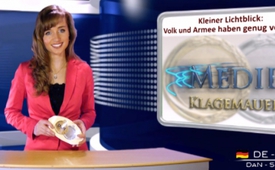 Kleiner Lichtblick: Volk und Armee haben genug vom Krieg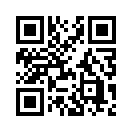 So wie die Mehrheit
des amerikanischen Volkes
einen Militärschlag gegen Syrien
ablehnt, so hat sich auch
bei den amerikanischen Streitkräften ...So wie die Mehrheit
des amerikanischen Volkes
einen Militärschlag gegen Syrien
ablehnt, so hat sich auch
bei den amerikanischen Streitkräften
massiver Widerstand
gegen die Pläne der Regierung
Obama formiert. Ranghohe Offiziere
als auch Mannschaftsgrade
drückten ihre entschiedene
Abneigung gegen die
Verwicklung ihres Landes in
den Syrien-Konflikt aus. Über
soziale Netzwerke wurden Anfang
September 2013 Fotos verbreitet
von Militärangehörigen
in Uniform mit Plakaten in der
Hand, auf denen zu lesen war,
dass sie sich weigerten, in Syrien
zu kämpfen.
Der republikanische Abgeordnete
Justin Amash schrieb auf
Twitter: „Ich spreche mit vielen
Angehörigen unserer Streitkräfte
und immer wieder höre ich
die eine Botschaft: ‚Stimmen
Sie bitte gegen eine Militäraktion
in Syrien‘!“ (Für den Giftgasanschlag
vom 21.8.2013
wollte Obama Assad durch einen
Militärschlag „bestrafen“,
obwohl es zu keinem Zeitpunkt
handfeste Beweise dafür gab,
dass Assads Truppen das Giftgas
eingesetzt hatten.) Erfreulicherweise
hatten 200 Abgeordnete
eine Petition gegen einen
Militäreinsatz unterzeichnet.
Durch Assads Einwilligung,
die Chemiewaffen zu zerstören,
ist ein Militärschlag gegen Syrien
aber vorerst vom Tisch.
Doch nicht nur in den USA
selber, sondern überall auf der
Welt sprechen sich Menschen
und ganze Staaten gegen die
Kriegspläne der USA und ihrer
Verbündeten aus. So hatte zum
Beispiel Zypern angekündigt,
den USA die Nutzung ihrer Militärbasen
für einen Angriff zu
verweigern. Ein Bravo an alle,
die nicht mehr bereit sind, für
die Interessen einer kleinen
Gruppe von Menschen, die an
der Macht sind, einen Kriegseinsatz
zu unterstützen!von mab.Quellen:http://deutsche-wirtschafts-nachrichten.de/2013/09/01/historische-blamage-meuterei-der-us-militaers-zwang-obama-zum-rueckzug/http://info.kopp-verlag.de/hintergruende/geostrategie/paul-joseph-watson/im-amerikanischen-militaer-waechst-der-widerstand-gegen-obamas-angriffsplaene-gegen-syrien.htmlDas könnte Sie auch interessieren:#DaN - Die anderen Nachrichten - www.kla.tv/DaNKla.TV – Die anderen Nachrichten ... frei – unabhängig – unzensiert ...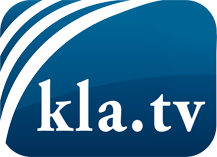 was die Medien nicht verschweigen sollten ...wenig Gehörtes vom Volk, für das Volk ...tägliche News ab 19:45 Uhr auf www.kla.tvDranbleiben lohnt sich!Kostenloses Abonnement mit wöchentlichen News per E-Mail erhalten Sie unter: www.kla.tv/aboSicherheitshinweis:Gegenstimmen werden leider immer weiter zensiert und unterdrückt. Solange wir nicht gemäß den Interessen und Ideologien der Systempresse berichten, müssen wir jederzeit damit rechnen, dass Vorwände gesucht werden, um Kla.TV zu sperren oder zu schaden.Vernetzen Sie sich darum heute noch internetunabhängig!
Klicken Sie hier: www.kla.tv/vernetzungLizenz:    Creative Commons-Lizenz mit Namensnennung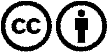 Verbreitung und Wiederaufbereitung ist mit Namensnennung erwünscht! Das Material darf jedoch nicht aus dem Kontext gerissen präsentiert werden. Mit öffentlichen Geldern (GEZ, Serafe, GIS, ...) finanzierte Institutionen ist die Verwendung ohne Rückfrage untersagt. Verstöße können strafrechtlich verfolgt werden.